 Année scolaire 2023-2024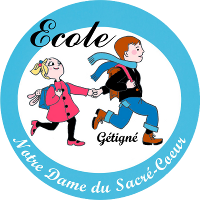 PROJET EDUCATIF                                        	Le Projet Educatif regroupe les valeurs fondamentales sur lesquelles l’équipe enseignante fonde sa pédagogie.Le nôtre se base donc sur ces idées fortes :Donner du sens à l’école pour donner du sens à la vieLe rôle de l’école ne se limite pas seulement à « déverser » du savoir dans les têtes des enfants. Elle doit les accompagner dans la construction de leur personne. Conscients de cette mission, tous les acteurs de l’école – enfants, parents, personnel et enseignants – visent cet objectif à travers les différents projets vécus. Mener avec les enfants des projets d’année.« Chacun a sa place dans un projet commun »Chaque enfant a une capacité pour apprendre et progresser qui lui est propre. Se centrer sur l’enfant, c’est reconnaître que tous n’ont pas le même rapport à l’enseignement et qu’il est souvent nécessaire de proposer une variété de chemins pédagogiques afin de faciliter l’acquisition d’une notion et d’un apprentissage. C’est là que réside l’essence même des projets proposés aux élèves.Grandir et vivre ENSEMBLEApprendre à grandir ENSEMBLE pour construire la personnalité de chacun. C’est dans cet esprit qu’ont été créés les rassemblements et les conseils d’enfants. Ecouter, partager, connaître, applaudir, fêter, chanter, … les expériences vécues d’une classe à l’autre sont autant de reconnaissances nécessaires à l’apprentissage de la vie en société, société dans laquelle chacun est unique et indispensable. Pour illustrer cet intérêt collectif, chacun est appelé à signer et à respecter LA CHARTE DU VIVRE ENSEMBLE.Le CompagnonnageAu quotidien, ce compagnonnage peut se vivre au sein d’une même classe, entre classes de niveaux différents ou à travers des ateliers appelés « ateliers multiâges ». Des ateliers où se retrouvent des élèves d’âges différents sous la responsabilité d’un enseignant ou de parents qui vont travailler ENSEMBLE. Le plus grand invite le plus jeune à la persévérance, à la patience, à l’écoute… Pour le plus petit, ces ateliers sont source d’ouverture et de regard vers l’avenir.Partenariat avec les famillesLa participation et l’implication des familles est nécessaire à la vie de l’école.Communiquer et Echanger avec les familles est essentiel pour rendre cohérent ce Projet Educatif. 